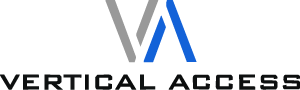 Swing Stage Checklist*Please be advised that the following checklist is to serve as an aid in documentation of inspection bycompetent persons only, and should be used in accordance with all Provincial/Federal requirements.*Company Name:         						Date:                                                                   Site:								Address:Name of Inspector:						Checklist:We, at Vertical Access, believe hazard mitigation is not just about our safety, but about yours and the people around you as well. Please take the time to ensure your equipment is thoroughly inspected by competent individuals and that high risk areas are under appropriate control.This inspection is required prior to any use of the platform provided to you by Vertical Access.Equipment Tie-Down ProcedureFall Protection SystemFALL ARRESTYesNoN/AAll personal protection equipment has been inspected and deemed fit for use.Anchorage is certified to date and life lines are attached correctly.Life lines reach stage location, with 6’ of excess on the ground.All lines are softened over any breaking edge or where required.All personnel involved with the support system will utilize fall arrest or restraint during setup.SUPPORT SYSTEMAll load bearing surfaces are capable of holding associated loads with a safety factor of 4:1.Outriggers, davits, and rigging devices are assembled as per manufacturers instructions.Outrigger beam counter weights are properly secured and weighted adequately for projection.Roof surfaces are adequately protected where the associated loads are distributed.Shackles, fist grips and other terminations are applied correctly and torqued.Tie backs are within 25 degrees or less of rigging devices and secured correctly to the proper anchorage and suspension cable.Spacing of suspension cables are equal to that of the hoists on the swing stage platform.Cables reach stage location and access cable is coiled and hung from the back of the hoist.Spacing of suspension cables -SUSPENSION SYSTEMSpacing of hoists -Hoists are fastened securely with grade 5 bolts and locking nuts to stirrup.Stirrups are correctly connected to the platform.The platform has the correct amount of pins and are correctly fastened.Handrails are 42” high and all other materials are secured to the platform.All lines are properly secured to the work platform including excess cables from hoist coiled.Roller, casters, and accessories are attached and secured correctly to the platform.Hoist OperationsAll functions of the hoist and overspeed brake are in working order.Sky lock passes pull test and all controls function properly.Labels and instructions are present and legible.Emergency decent and stop button function appropriately.The stage is de energized and secured against unauthorized use.YES or NO.  Are there anchor points on the structure to properly secure the equipment?If YES please describe.If NO please describe.Site Address / Building NameBuilding Contact NameNumberEmailEngineerExpiry Date for SystemDrawings / Fall Protection Plan   Yes or No